С 14 по 15 мая 2020 года инспектором контрольно-счетного отдела дано заключение на постановление администрации муниципального образования «Нынекское» «Об утверждении отчета об исполнении бюджета муниципального образования «Нынекское» за 1 квартал 2020 года».Заключение  на  постановление администрации муниципального образования «Нынекское» от 27.04.2020г. № 11.1 «Об утверждении отчета об исполнении  бюджета муниципального образования «Нынекское» за 1 квартал 2020 года»  проведено  в соответствии с  Бюджетным кодексом Российской Федерации, положениями Федерального закона от 07.02.2011г.  №6-ФЗ «Об общих принципах организации и деятельности контрольно-счетных органов субъектов Российской Федерации и муниципальных образований» (в ред. изменений),  Федерального закона от 6 октября 2003г. № 131-ФЗ «Об общих принципах организации местного самоуправления в Российской Федерации» (в ред. изменений), Положением «О бюджетном процессе в муниципальном образовании «Нынекское», утвержденным решением Совета депутатов муниципального образования «Нынекское» от 22.10.2008г. № 4.1 (в ред. изменений) Уставом муниципального образования «Нынекское», Соглашением, заключенным между Советом депутатов муниципального образования «Нынекское» (далее – сельский Совет депутатов)   и  Советом депутатов муниципального образования «Можгинский район» (далее – районный Совет депутатов),   о передаче контрольно-счётному отделу муниципального образования «Можгинский район» (далее – контрольно-счётный отдел)  полномочий контрольно-счётного органа муниципального образования «Нынекское» по осуществлению внешнего муниципального финансового контроля, утвержденного решением  сельского Совета депутатов от 14.12.2018г. № 17.2 (в ред. от 23.12.2019г. № 25.3),  Положением  о контрольно - счетном отделе, утвержденным решением  районного Совета депутатов от 24.11.2011г.  № 37.6 (в ред. изменений), п. 2.4 плана работы контрольно-счётного отдела на 2020 год, утвержденного решением районного Совета депутатов от 18.12.2019г. № 30.9, Стандарта внешнего муниципального финансового контроля «Проведение экспертно-аналитического мероприятия», утвержденного председателем контрольно-счетного отдела.Целью  экспертно - аналитического мероприятия является:  реализация закрепленных за контрольно-счетным отделом полномочий, регулярное информирование сельского Совета депутатов и главы муниципального образования сельского поселения «Нынекское» (далее – сельское поселение)  о ходе исполнения бюджета муниципального образования «Нынекское» (далее – бюджет сельского поселения).Бюджет сельского поселения за 1 квартал 2020 года исполнялся в соответствии с требованиями и нормами действующего бюджетного законодательства и  муниципальными правовыми актами.Согласно данных отчета ф. 0503117 об исполнении бюджета сельского поселения  доходы исполнены в сумме 503,7 тыс. руб., что составляет   25,6% от плановых  и 20,4% от уточненных бюджетных назначений. За 1 квартал 2020  налоговые и неналоговые доходы (далее - собственные  доходы) исполнены в сумме 86,7 тыс. руб. Удельный вес собственных доходов в общем объеме доходов бюджета сельского поселения составил 17,2%.  В структуре собственных  доходов 25% уровень исполнения от плановых назначений не достигнут ни по одному  доходному источнику, процент исполнения составляет от  2,1% по единому сельскохозяйственному налогу до 21,1%  по налогу на доходы физических лиц, исключение  - налог на имущество физических лиц, исполнение 38,5% от плановых бюджетных назначений, т.е. превышен 25% уровень исполнения.  Согласно плана поступлений налоговых и неналоговых доходов на 2020 год, согласованного с Минфином УР, план поступления собственных доходов в бюджет сельского поселения на 1 квартал  отчетного года согласован в сумме 188,0 тыс. руб., т.е. собственные доходы за 1 квартал недовыполнены на 101,3 тыс. руб. или 53,9%.  Удельный вес безвозмездных поступлений в общем объеме доходов составил  82,8%.Налоговая недоимка по налогам, сборам и иным обязательным платежам по состоянию на 01.04.2020г. в сравнении с аналогичным периодом прошлого года (на 01.04.2019г. составляла 102,1 тыс. руб.) уменьшилась на 19,6 тыс. руб. и   составила 82,5 тыс. руб.За 1 квартал 2020г. расходы составили в сумме 508,7 тыс. руб., что составляет 25,9% от плановых и 20,6% от уточненных бюджетных ассигнований. В структуре расходов бюджета  по двум разделам сложился высокий процент исполнения расходов от уточненных ассигнований: по разделу «Культура и кинематография» - 100,0%, «Физическая культура и спорт» - 65% от уточненных бюджетных ассигнований, т.е. с превышением 25% уровня исполнения уточненных бюджетных ассигнований.  По остальным разделам сложился низкий процент исполнения расходов:   11,4% - «Национальная безопасность и правоохранительная деятельность» до 23,6% - «Национальная экономика», т.е. 25% уровень исполнения уточненных бюджетных ассигнований не достигнут. Бюджет сельского поселения за 1 квартал 2020г. исполнен с дефицитом  в размере  5,0 тыс. руб., что соответствует Отчету ф. 0503117. Дефицит бюджета сельского поселения составляет 5,8% общего годового объема доходов бюджета сельского поселения без учета утвержденного объема безвозмездных поступлений и (или) поступлений налоговых доходов по дополнительным нормативам отчислений, т.е. не превышает ограничения, установленные п. 3 ст. 92.1 БК РФ.Замечания финансово-экономического характера отсутствуют.Контрольно-счетным отделом   предложен ряд мероприятий  в целях обеспечения полноты учета налогоплательщиков и увеличения доходной базы  сельского поселения.Представление по результатам экспертно-аналитического мероприятия не направлялось.исп.  инспектор  КСО  Е.В. Трефилова15.05.2020г.КОНТРОЛЬНО-СЧЕТНЫЙ ОТДЕЛ
МУНИЦИПАЛЬНОГО ОБРАЗОВАНИЯ «МОЖГИНСКИЙ РАЙОН»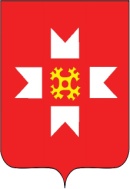 «МОЖГА  ЁРОС» МУНИЦИПАЛ  КЫЛДЫТЭЛЭН ЭСКЕРОНЪЯ НО ЛЫДЪЯНЪЯ  ЁЗЭТЭЗ